Job Seeker First Name / CV No: 1714866Click to send CV No & get contact details of candidate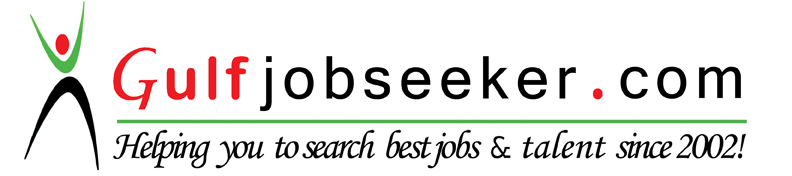 QAISRA HAMEEDSCIENCE TEACHERProfileAn extremely skilled, experienced and professional science teacher with diverse knowledge of conducting and by 6 years of teaching experience. Seeking a position as Science Teacher to utilize my skills and proficiency in a well-established educational organization.ProfessionalStrengthPossess excellent command over spoken and written EnglishIn-depth knowledge of the concepts, theories and techniques of ChemistryPossess excellent teaching and time management skillsGood motivator and ability to use different teaching methods and techniquesAbility to handle multiple tasksProfessional And Academic Qualifications M.S.C (2009)- CHEMISTRYUniversity of The Punjab Lahore – PakistanB.ED – (2011)University of Education Lahore – PakistanB.S.C (2007) - SCIENCEUniversity of The Punjab Lahore - PakistanF.S.C (2005) - SCIENCEGovt. College For Women Samanabad Lahore – PakistanMATRIC (2003) – SIENCEBISE Lahore - PakistanProfessional ExperienceSCIENCE TEACHER - (AUG 2015 – PRESENT)GOVT. GIRLS HIGH SCHOOL SHAHPUR KANJARAN LAHORE SCIENCE TEACHER - (July 2012 To July 2015)PAK ANGELS GRAMMAR HIGH SCHOOL GULSHAN E RAVI LAHORE SCIENCE TEACHER (Internship) - (May 2011 To June 2012)        GOVT. COLLEGE FOR WOMEN GULSHAN E RAVI LAHOREComputer SkillsMS Office, Internet BrowsingPersonal DetailDate of Birth		 :	07 January, 1987Religion 			:            IslamNationality 		:            PakistaniMarital Status		:	Married Languages		              :             English & Urdu